Администрация города МагнитогорскаМуниципальное образовательное учреждение  «Специальная (коррекционная) общеобразовательная школа-интернат № 4» города Магнитогорска455026, Челябинская обл., г. Магнитогорск, ул. Суворова, 110Тел.: (3519) 20-25-85, e-mail: internatHYPERLINK "mailto:internat4shunin@mail.ru"4HYPERLINK "mailto:internat4shunin@mail.ru"shuninHYPERLINK "mailto:internat4shunin@mail.ru"@HYPERLINK "mailto:internat4shunin@mail.ru"mailHYPERLINK "mailto:internat4shunin@mail.ru".HYPERLINK "mailto:internat4shunin@mail.ru"ru; http://74203s037.edusite.ruПрограмма по самообразованию учителя русского языка и литературы по теме: «Формирование навыков самостоятельной работы на уроках русского языка у обучающихся воспитанников ОВЗ VII вида в рамках введения ФГОС ООО»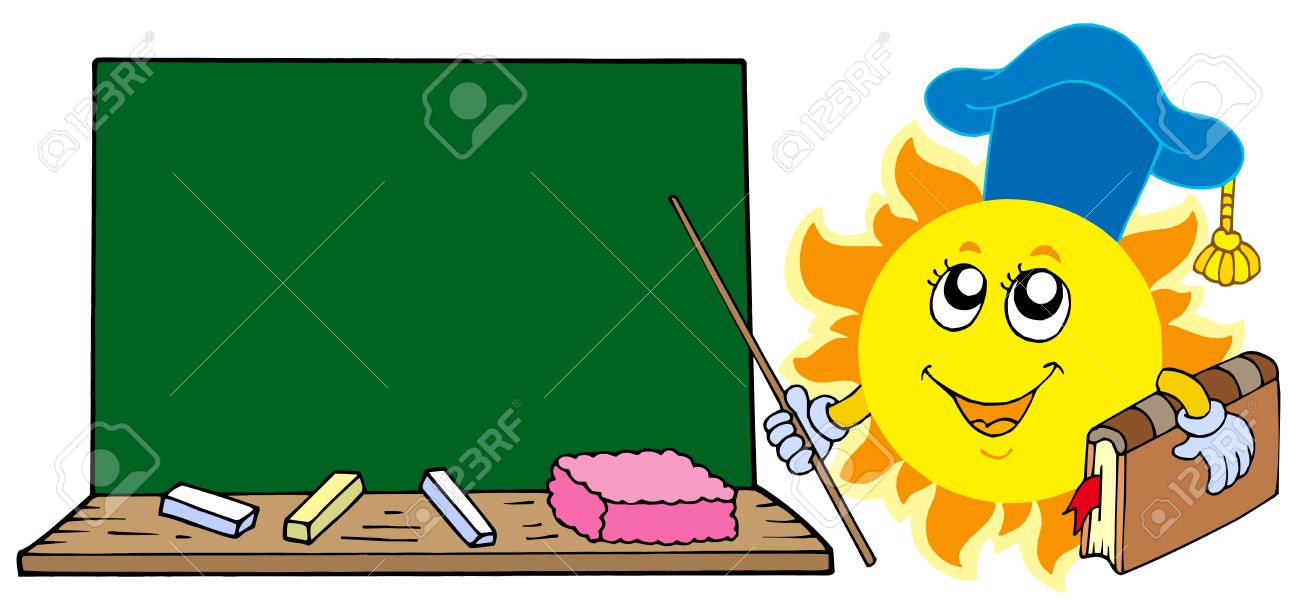 Автор – составитель: Куприянова Наталья Олеговна, учитель русского языка и литературыпервой квалификационной категорииМОУ «С(К)ОШИ №4»,Челябинская область, г. Магнитогорск, 2016г. Магнитогорск, 2016 год1. Пояснительная запискаНи для кого не секрет, что учитель относится к категории той профессии, которая требует поиска чего – то нового, неординарного, постоянного самосовершенствования. Любой педагог совершенствуясь, всегда самообразовывается, находит, выбирает и использует  те методы и приёмы работы, которые будут способствовать качеству образования наших детей. Думаю, многие учителя согласятся с той мыслью, что сегодняшние дети – совершенно другие, нежели в прошлом десятилетии. В связи с этим, выстраивать систему работы с ними необходимо иначе, чем делали это учившие нас педагоги. Изучая новое, делясь полезным опытом, мы творим, дерзаем, создаём. Учим других и учимся сами, то есть самообразовываемся. Я целиком и полностью согласна с мыслью о том, что самообразование – есть потребность творческого и ответственного человека любой профессии, тем более для профессий с повышенной моральной и социальной ответственность, каковой является профессия учитель.Данная программа самообразования по теме «Формирование навыков самостоятельной работы на уроках русского языка у обучающихся воспитанников ОВЗ VII вида» составлена в соответствии современным требованиям и рассчитана на категорию педагогов, которых волнуют вопросы развития самостоятельности детей на уроках, а так же внеурочной деятельности.Цель программы: повышение собственного теоретического и научно-методического уровня по теме самообразования.Задачи:- изучение и  анализ опыта работы педагогов новаторов по вопросам развития навыков самостоятельной работы в классно-урочной системе.- изучить и овладеть новыми технологиями по теме самообразования- на основе опыта работы педагогов разработать собственную методику формирования навыков самостоятельной работы у учащихся с ОВЗ на уроках русского языка и литературы.- разработать систему мониторинга по определению уровня сформированности навыков самостоятельной работы у учащихся с ОВЗ - обобщить, систематизировать и представить опыт педагогической работы по теме самообразования на городских семинарах, конференциях, педагогических чтениях.Актуальность выбранной темы самообразования.Формирование навыков самостоятельной деятельности учащихся – одна из актуальных задач современного образования детей с ОВЗ в рамках введения ФГОС ООО.  Под самостоятельной работой понимается организованная учителем активная деятельность учащихся, направленная на решение поставленной дидактической задачи в специально отведённое для этого время, те есть: овладение знаниями, умениями, способами их применения на практике, осуществляемую без непосредственного участия учителя.Сроки реализации: 2016-2020 гг.2. Основные направления программы самообразования3. Этапы реализации программыРеализация программы самообразования запланирована мною в срок до 5 лет с разбивкой по годам, с подведением промежуточных итогов и внесением коррективов в ходе работы над темой.1.2016-2017 учебный год.2. 2017-2018 учебный год.3. 2018-2019 учебный год.4. 2019-2020 учебный год.1 этап (сентябрь 2016 – май 2017 г.): аналитический (изучение педагогической и методической литературы по проблеме, анализ существующей практики по применению таких технологий, как развитие критического мышления через чтение и письмо и ИКТ) 2 этап (сентябрь 2017 – май 2018 г.): проектный (моделирование подхода к решению проблемы формирования навыка самостоятельной работы  у учащихся с ОВЗ).3 этап (сентябрь 2018 г. – май 2019 г.): практический (внедрение разработанной методики по формированию навыков самостоятельной работы учащихся  ОВЗ; обмен опытом с коллегами).4 этап (сентябрь 2019 – май 2020 г.): результативный (анализ  результатов по итогам изучения литературы, Интернет - ресурсов, корректировка деятельности, представление собственного опыта на школьном, муниципальном уровне, федеральном и Всероссийском уровне).4. Перспективный план мероприятий по реализации программы профессионального самообразования.5. План мероприятий по реализации программы профессионального самообразования на 2016 -2017 учебный год6. Ожидаемые результаты по реализации программы- Повышение собственного профессионального уровня по теме самообразования- Повысить качество преподавания предмета до 50%.- Трансляция опыта работы в процессе выступлений- Распространение опыта в педагогических сообществах- Размещение материалов по теме самообразования на собственном портфолио - сайтеИсточники: Социальная сеть работников образования nsportal.ru [Электронный ресурс]. Попова И.А. Проект на тему: «Программа профессионального самообразования». - 29.07.2014. URL: http://nsportal.ru/shkola/dopolnitelnoe-obrazovanie/library/2014/07/29/programma-professionalnogo-samoobrazovaniyaКовылина Т.И. Работа преподавателя над собой. М.: изд. Спутник, - 2014г, 266 сНаправления Действия учителя по реализации направленияФормы результативности Профессиональное- Изучение программ, учебников по теме самообразования;- Знакомство с новыми технологиями, предложенными другими специалистами – филологами по формированию навыков самостоятельной работы- Посещение курсов повышения квалификации по теме самообразованияСоставление конспектовРазработка рекомендаций по темеПсихолого-педагогическоеСовершенствование собственных знаний в области специальной коррекционной педагогики и психологииТезисное конспектированиеМетодическое- Знакомство  с новыми формами, методами и приёмами обучения детей навыкам самостоятельной работы у педагогов – стажистов;- Участие в работе ШМО учителей гуманитарного цикла по проблеме формирования навыков самостоятельной работы у учащихся с ОВЗ;- Изучение опыта работы педагогов –новаторов по работе с учащимися ОВЗ;- Посещение уроков учителей школы с целью знакомства с их опытом по теме самообразования;- Составление методической папки –копилки по теме самообразования;- Трансляция собственного опыта работы по теме самообразование в процессе проведения открытых мероприятий;- Подготовка докладов к выступлению на семинарах, конференциях по теме самообразования;- Составление творческих аналитических отчётов по теме самообразования ;Составление картотеки методов и приёмов по отработке навыком самостоятельной работыДокладСоставление тезисовСоставление анализа уроковПапка – копилка в электронном и бумажном вариантахОформление тезисовОформление тезисовИнформационно-коммуникативное- Знакомство с ЭОР по теме самообразования;- Создание собственного портфолио сайта в сети ИнтернетПрезентацияПортфолио – сайт учителя№Мероприятия Учебный годУчебный годУчебный годУчебный год№Мероприятия 2016-172017-182018-192019-20Аттестация+Курсы повышения квалификации и переподготовки специалистов++++Выступление на МО++++Выступление на заседании городской творческой группы учителей гуманитарного цикла++++Выступление на педсовете++++Участие в семинаре++++Участие в предметной неделе русского языка и литературы++++Публикации в педагогических сообществах с целью представления опыта++++Участие в олимпиадах на различных уровнях++++Участие в научно-практических конференциях++Авторская программа++Методическое пособие +Участие обучающихся в заочных дистанционных конкурсах и олимпиадах++++Участие в заочных профессиональных конкурсах++++Участие в профессиональных конкурсах на районном и республиканском уровнях: «Лучший урок с применением ИКТ» «Современный урок»++Содержание деятельностиФормы работыСроки реализацииФорма отчётного продуктаАналитический этапАналитический этапАналитический этапАналитический этапРабота с источниками информации: поиск и отбор источников информации (литературных источников и электронных ресурсов)Выступление на ШМОсентябрьСоставление картотеки Изучение отобранных источников по теме самообразованиеКонспект октябрьСоставление библиографического списка и рекомендаций для коллегПроектный этапПроектный этапПроектный этапПроектный этап- Изучение форм, методов, современных технологий по формированию навыков самостоятельной работы у учащихся на уроках русского языка- Изучение методики работы коллег по теме самообразованияАнализ различных вариантов подхода к формированию навыков с/рноябрьАналитическая справка Определение целей, задач структуры и содержания  собственной методики работы по формированию навыков самостоятельной работы у учащихся на основе опыта коллег школы, других школПосещение уроковдекабрьСоставлениесобственной методикиПрактический этапПрактический этапПрактический этапПрактический этапВнедрение в практику различных видов самостоятельной работы при выполнении творческих заданий(внедрение разработанной методики по формированию навыков самостоятельной работы учащихся  ОВЗ; обмен опытом с коллегами).Разработка фрагмента урокаянварьВыступление на заседании творческой группы учителей гуманитарного циклаВнедрение в практику различных форм самостоятельной работы Разработка фрагмента урокафевральУчастие в семинареРазработка заданий для самостоятельной работы учащихся с рекомендациями к их выполнениюСоставление карточек для самостоятельной работымартУчастие в научно-практической конференцииРазработка рекомендаций к написанию сочиненийСоставление памяток - помощницапрельПубликация рекомендаций в помощь учителю русского языка коррекционной школыИтоговый этапИтоговый этапИтоговый этапИтоговый этапАнализ изученных источников по теме самообразованияСамоанализ деятельностиМай Творческий отчёт в процессе выступления на ШМО